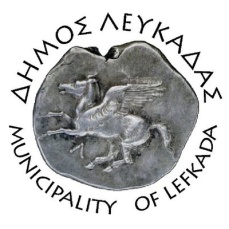 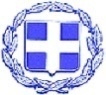 ΕΛΛΗΝΙΚΗ ΔΗΜΟΚΡΑΤΙΑ     ΔΗΜΟΣ ΛΕΥΚΑΔΑΣΛευκάδα, 7/9/2021ΔΕΛΤΙΟ ΤΥΠΟΥΔήμαρχος Λευκάδας Χαράλαμπος Καλός: «Με συνεχείς παρεμβάσεις βελτιώνουμε την καθημερινότητα των κατοίκων».H σύμβαση του έργου «ΟΛΟΚΛΗΡΩΣΗ ΚΑΤΑΣΚΕΥΗΣ ΠΕΖΟΔΡΟΜΙΩΝ ΔΕ ΕΛΛΟΜΕΝΟΥ», υπογράφηκε από τον Δήμαρχο Λευκάδας κ. Χαράλαμπο Καλό και τον ανάδοχο του έργου, κ. Γεώργιο Βλάχο της Γ.&Ι. ΒΛΑΧΟΣ Ο.Ε., στις 7 Ιουλίου 2021. Ο προϋπολογισμός του έργου ήταν 30.000,00€ και καλύφθηκε από ΕΙΣΦΟΡΕΣ.  Πραγματοποιήθηκαν όλες οι εργασίες που προβλεπόταν στην σύμβαση του έργου, και εντός προθεσμίας, για την ολοκλήρωση του παραλιακού πεζοδρομίου στο Μεγάλο Αυλάκι Νυδριού του Δήμου Λευκάδας. Συγκεκριμένα, τοποθετήθηκαν τσιμεντόπλακες κατά το μήκος του πεζοδρομίου (περίπου 440μ), καθώς και πλάκες  όδευσης τυφλών.  Επίσης, αποκαταστάθηκε τμήμα της οδού (περίπου 300μ2), το οποίο είχε καθιζήσεις και οπές, όπου ήταν επιτακτική ανάγκη η άμεση αποκατάσταση του οδοστρώματος.Συνεχίζουμε με μεθοδικότητα και προγραμματισμό την ολοκλήρωση έργων που βελτιώνουν την ποιότητα ζωής όλων των κατοίκων του τόπου μας.							ΑΠΟ ΤΟ ΔΗΜΟ ΛΕΥΚΑΔΑΣ